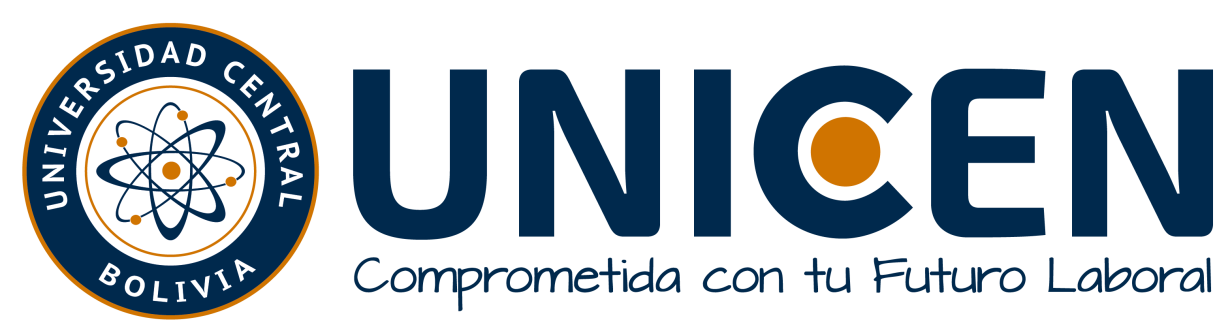 Plan Global Operativo por Competencias (P.G.O.-C.)PERIODO I – 2017MACROECONOMIA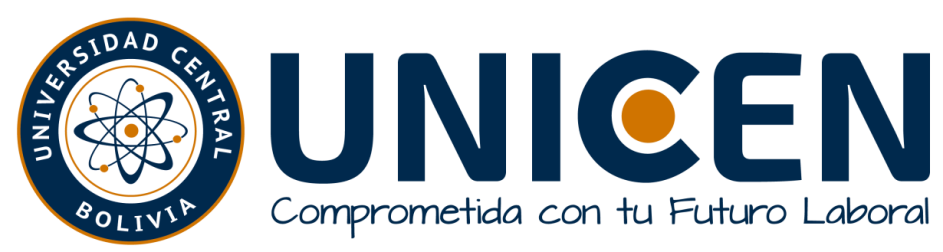 Plan Global Operativo por Competencias (P.G.O.-C.)GESTIÓN  I – 20171.  DEFINICIÓN DE LA ASIGNATURA (en relación al Perfil Profesional)En macroeconomía se estudia el comportamiento agregado de una economía. Se analiza por ejemplo la producción total de bienes y servicios medidas por el Producto Interno Bruto (PIB). También, se examinan las magnitudes globales de empleo y paro, así como, la composición del PIB en gastos de consumo,  inversión, gastos del estado y las exportaciones netas. En general, la macroeconomía se plantea tres grandes problemas a resolver: la inflación, el desempleo y la recesión económica.2.  JUSTIFICACIONSin el estudio de la macroeconomía sería muy complicado seguir el comportamiento de los grandes agregados económicos de un país determinado, menos aún, alcanzar a entender, por ejemplo, la tendencia de la economía mundial.En el mundo actual ningún país es una isla, todos los países están conectados económicamente, por consiguiente es importante analizar a detalle el comportamiento de sus indicadores macroeconómicos para tomar decisiones en el ámbito de la política económica para modificar nuestros indicadores y lograr crecimiento económico a corto mediano y largo plazo.Paulatinamente la macroeconomía se ha hecho parte de un instrumental imprescindible que va incluso más allá, de la propia economía, es decir incluso a otras áreas como la política, el medio ambiente la ecología, la sociología y la propia tecnología tienen necesidad de conocer por lo menos su instrumental básico.3.  COMPETENCIAS 4.-  CONTENIDOS4.1  Contenido mínimo de la asignatura.4.2   Programa Analítico5.-   Bibliografía6.-  CRONOGRAMA DE TAREAS 6.1  Planificación.7.- METODOLOGÍA DE ENSEÑANZA APRENDIZAJE En la asignatura macroeconomía se pretende lograr un Aprendizaje Significativo, afirmando que el aprendizaje significativo es el proceso dinámico a través del cual se adquieren nuevas habilidades, destrezas, conocimientos y valores, partiendo de información que tiene el estudiante y construyendo una nueva sobre esta base,  es un aprendizaje que perdura en el tiempo.La metodología a utilizar en el desarrollo del contenido temático de la asignatura de macroeconomía es la siguiente:Metodología pedagógica.•	Método deductivo•	Método analítico.•	Método de análisis comparativo.•	Método estimulativo o motivacional.Técnicas a utilizar •	Técnica  dialogada, con preguntas  establecidas y participación espontánea.•	Clases magistrales.•	Técnica de debate.•	Técnicas lúdicas para la adquisición y reforzamiento de conocimientoExposición.8.- EVALUACIÓN Y PROMOCIÓN En la asignatura se aplicara el concepto de evaluación continua, vale decir que se evaluara todo el trabajo realizado por el estudiante, la participación en clases, los trabajos en grupo, los trabajos individuales y se utilizaran los instrumentos para poder medir el grado de apropiación de conocimiento y la capacidad de aplicar estos a la solución de problemas específicos. Se ha planificado para la asignatura, cuatro pruebas, la primera será al inicio del semestre el primer día de clases, la prueba diagnóstica con la cual se medirá los conocimientos previos, capacidades adquiridas, necesidades e intereses de los estudiantes así como también tendremos una idea del contexto sociocultural y lingüístico del estudiante esta prueba nos dará un parámetro para adecuar el aprendizaje a las características y necesidades del estudiante.Se realizaran tres pruebas para evaluar el grado de aprendizaje alcanzado en relación con la  trazado de aprendizaje, estas pruebas nos darán una valoración del proceso enseñanza aprendizaje, en base a estos resultados  se podrá tomar decisiones correctivas en el proceso. La nota será resultado de evaluar todo lo anteriormente mencionado, que podrá ser aprobación o reprobación.8.1  Modalidad de la Primera Evaluación Parcial:EVALUACION ESCRITA  (TEST):Esta evaluación estará compuesta de tres partes, la primera será complementación, la segunda desarrollo y la tercera será la parte práctica y analitica, en la primera y segunda parte se medirá el grado de aprendizaje teórico y en la tercera parte se medirá el grado de aplicabilidad, análisis e interpretación por parte de los estudiantes al resolver casos el estudiante podrá ser evaluado en las tres áreas de interés el conocer, el hacer y el ser.TRABAJOS Y CONTROLES DE LECTURA:Esta evaluación se realizara en base a control de lecturas seleccionadas, y trabajos de aplicación práctica, también se tomara muy en cuenta la participación  individual y grupal en el aula. Modalidad de la Segunda Evaluación Parcial:EVALUACION ESCRITA  (TEST):Esta evaluación estará compuesta de tres partes, la primera será selección y complementación, la segunda desarrollo y la tercera será la parte práctica, en la primera y segunda parte se medirá el grado de aprendizaje teórico y en la tercera parte se medirá el grado de aplicabilidad, y el análisis matemático por parte del estudiante.TRABAJOS:Esta evaluación se realizara en base a resolución de cuestionarios, y elaboración e ensayos tendrá dos tipos de evaluación, la primera será la participación del estudiante en los debates realizados en clase y la segunda será el grado de análisis, aportes, reflexiones y toma de decisiones por parte del estudiante, el estudiante podrá ser medido en las tres áreas de interés el conocer, el hacer y el ser.Modalidad de la Evaluación Final:EVALUACION ESCRITA  (TEST):Esta evaluación estará compuesta de tres partes, la primera será selección y complementación , la segunda desarrollo y la tercera será la parte práctica, en la primera y segunda parte se medirá el grado de aprendizaje teórico y en la tercera parte se medirá el grado de aplicabilidad, análisis e interpretación por parte de los estudiantes al resolver casos. El estudiante podrá ser evaluado en las tres áreas de interés el conocer, el hacer y el ser.TRABAJOS REALIZADOS EN CLASE:Esta evaluación se realizara en base a casos resueltos en clase, tendrá dos tipos de evaluación, la primera será la participación del estudiante en los debates realizados en clase y la segunda será el grado de análisis, aportes, reflexiones y toma de decisiones por parte del estudiante, el estudiante podrá ser medido en las tres áreas de interés el conocer, el hacer y el ser.8.4    MATRIZ DE EVALUACION9.-  RECURSOS Y MATERIALES Las clases serán impartidas en base a disertaciones del docente con apoyo visual del pizarrón, data, videos, dosier, técnicas lúdicas (diferentes juegos) y lecturas adicionales. Con anterioridad se informara a los estudiantes todo el contenido de los títulos y subtítulos de disertación teórica de la próxima clase, para que el estudiante pueda conocer la disertación y de esta manera investigar sobre los temas de interés y poder participar con consultas e intervenciones en la clase. Este sistema motivará en el estudiante su interés en investigar y participar en el proceso de su aprendizaje.Los estudiantes necesitaran hojas, lapiceros, data que será proporcionado por la universidad y muchas ganas de aprender.ASIGNATURA:  MACROECONOMIA ASIGNATURA:  MACROECONOMIA ASIGNATURA:  MACROECONOMIA ASIGNATURA:  MACROECONOMIA ASIGNATURA:  MACROECONOMIA ASIGNATURA:  MACROECONOMIA ASIGNATURA:  MACROECONOMIA CARRERA (S):  IFICARRERA (S):  IFICARRERA (S):  IFICARRERA (S):  IFICARRERA (S):  IFICARRERA (S):  IFICARRERA (S):  IFICÓDIGO: ICO 434SEMESTRE: 3ro TURNO: NOCTURNOCARGA HOR.: 72MODALIDAD: PRESENCIALMODALIDAD: PRESENCIALMODALIDAD: PRESENCIALPRE-REQUISITOS: ECONOMÍA DE EMPRESAS, CALCULO IIPRE-REQUISITOS: ECONOMÍA DE EMPRESAS, CALCULO IIPRE-REQUISITOS: ECONOMÍA DE EMPRESAS, CALCULO IIPRE-REQUISITOS: ECONOMÍA DE EMPRESAS, CALCULO IIPRE-REQUISITOS: ECONOMÍA DE EMPRESAS, CALCULO IIPRE-REQUISITOS: ECONOMÍA DE EMPRESAS, CALCULO IIPRE-REQUISITOS: ECONOMÍA DE EMPRESAS, CALCULO IIAREAS DE COORDINACIÓN CURRICULARAREAS DE COORDINACIÓN CURRICULARAREAS DE COORDINACIÓN CURRICULARAREAS DE COORDINACIÓN CURRICULARPROGRAMACIÓN SEMANALPROGRAMACIÓN SEMANALPROGRAMACIÓN SEMANALVERTICALVERTICALHORIZONTALHORIZONTALDIAHORARIOAULA1) ESTADISTICA II1) ESTADISTICA II1) ECONOMIA GENERAL1) ECONOMIA GENERALLUNES10:20–11:503.12)CONTABILIDAD COMERCIAL2)CONTABILIDAD COMERCIAL2) ECONOMIA DE EMPRESAS2) ECONOMIA DE EMPRESASMARTES3) ADMINISTRACION II3) ADMINISTRACION II3) COMERCIO I3) COMERCIO IMIÉRCOLES4) INVESTIGACION DE MERCADOS I4) INVESTIGACION DE MERCADOS I4) COMERCIO II4) COMERCIO IIJUEVES8:40 – 10:103.15) PUBLICIDAD I5) PUBLICIDAD IVIERNES6) INGLES III6) INGLES IIISÁBADONOMBRE DEL  DOCENTE: HENRY RUKNER REYNAGA ARCENOMBRE DEL  DOCENTE: HENRY RUKNER REYNAGA ARCENOMBRE DEL  DOCENTE: HENRY RUKNER REYNAGA ARCENOMBRE DEL  DOCENTE: HENRY RUKNER REYNAGA ARCENOMBRE DEL  DOCENTE: HENRY RUKNER REYNAGA ARCENOMBRE DEL  DOCENTE: HENRY RUKNER REYNAGA ARCENOMBRE DEL  DOCENTE: HENRY RUKNER REYNAGA ARCEPROFESIÓN: ECONOMISTA  -   POLITÓLOGOPROFESIÓN: ECONOMISTA  -   POLITÓLOGOPROFESIÓN: ECONOMISTA  -   POLITÓLOGOPROFESIÓN: ECONOMISTA  -   POLITÓLOGOPROFESIÓN: ECONOMISTA  -   POLITÓLOGOPROFESIÓN: ECONOMISTA  -   POLITÓLOGOPROFESIÓN: ECONOMISTA  -   POLITÓLOGOESPECIALIDAD(ES): MACROECONOMÍA, INVESTIGACIÓN Y ASESORAMIENTO DE TESIS, COMPETITIVIDAD, ESTADÍSTICA APLICADA.ESPECIALIDAD(ES): MACROECONOMÍA, INVESTIGACIÓN Y ASESORAMIENTO DE TESIS, COMPETITIVIDAD, ESTADÍSTICA APLICADA.ESPECIALIDAD(ES): MACROECONOMÍA, INVESTIGACIÓN Y ASESORAMIENTO DE TESIS, COMPETITIVIDAD, ESTADÍSTICA APLICADA.ESPECIALIDAD(ES): MACROECONOMÍA, INVESTIGACIÓN Y ASESORAMIENTO DE TESIS, COMPETITIVIDAD, ESTADÍSTICA APLICADA.ESPECIALIDAD(ES): MACROECONOMÍA, INVESTIGACIÓN Y ASESORAMIENTO DE TESIS, COMPETITIVIDAD, ESTADÍSTICA APLICADA.ESPECIALIDAD(ES): MACROECONOMÍA, INVESTIGACIÓN Y ASESORAMIENTO DE TESIS, COMPETITIVIDAD, ESTADÍSTICA APLICADA.ESPECIALIDAD(ES): MACROECONOMÍA, INVESTIGACIÓN Y ASESORAMIENTO DE TESIS, COMPETITIVIDAD, ESTADÍSTICA APLICADA.Telf./celular: 71763119Telf./celular: 71763119Telf./celular: 71763119Email :  henry.reynaga.arce@gmailEmail :  henry.reynaga.arce@gmailEmail :  henry.reynaga.arce@gmailEmail :  henry.reynaga.arce@gmailMACROECONOMIAMACROECONOMIADOMINIO DE COMPETENCIA:  EMPRENDIMIENTODOMINIO DE COMPETENCIA:  EMPRENDIMIENTOConoce los agregados básicos del análisis macroeconómico, los mercados que conforman la demanda y oferta agregada, determina equilibrios parciales y generales y puede medir el impacto de las políticas económicas aplicada en economía cerrada y abierta.CRITERIOS/ESTÁNDARES:Conoce los agregados básicos del análisis macroeconómico, los mercados que conforman la demanda y oferta agregada, determina equilibrios parciales y generales y puede medir el impacto de las políticas económicas aplicada en economía cerrada y abierta.Diferencia las principales escuelas de pensamiento macroeconómico.Identifica conceptos básicos para el análisis macro.Realiza análisis de flujos económicos y componentesConoces los distintos métodos para medir el PIBCalcula índices de precios y tasa de desempleoDetermina los sectores que conforman la economía en sus diferentes etapas.Calcula el ingreso de equilibrio en una economía cerrada.Determina la curva de IS y LMCalcula el equilibrio en la demanda agregadaCalcula el impacto de las políticas fiscales y monetarias en el equilibrio general de la economía.Aplica políticas mixtas en economía abierta y cerrada.Realiza análisis de la economía internacional mediante el modelo Mundell Fleming.Conoces las causas de la inflación en la economíaIdentifica las diferentes estrategias de estabilización económicaConoce los agregados básicos del análisis macroeconómico, los mercados que conforman la demanda y oferta agregada, determina equilibrios parciales y generales y puede medir el impacto de las políticas económicas aplicada en economía cerrada y abierta.Conoce los agregados básicos del análisis macroeconómico, los mercados que conforman la demanda y oferta agregada, determina equilibrios parciales y generales y puede medir el impacto de las políticas económicas aplicada en economía cerrada y abierta.EVIDENCIAS:Conoce los agregados básicos del análisis macroeconómico, los mercados que conforman la demanda y oferta agregada, determina equilibrios parciales y generales y puede medir el impacto de las políticas económicas aplicada en economía cerrada y abierta.Registro del desempeño en clases durante el proceso de enseñanza- aprendizaje.Elaboración de ensayos por parte de los estudiantes.Debates analíticos reflexivos realizados por los estudiantes.Registro de evaluaciones diagnósticas y formativas.Conoce los agregados básicos del análisis macroeconómico, los mercados que conforman la demanda y oferta agregada, determina equilibrios parciales y generales y puede medir el impacto de las políticas económicas aplicada en economía cerrada y abierta.Conoce los agregados básicos del análisis macroeconómico, los mercados que conforman la demanda y oferta agregada, determina equilibrios parciales y generales y puede medir el impacto de las políticas económicas aplicada en economía cerrada y abierta.Conoce los agregados básicos del análisis macroeconómico, los mercados que conforman la demanda y oferta agregada, determina equilibrios parciales y generales y puede medir el impacto de las políticas económicas aplicada en economía cerrada y abierta.Introducción a la macroeconomía -  contabilidad nacional e indicadores macroeconómicos – economía cerrada- balanza de pagos – modelo de oferta y demanda agregada – mercado de bienes y mercado monetario en una economía cerrada- mercado monetario en una economía abierta – tópicos de macroeconomía.TEMA 1             Introducción a la macroeconomíaCriterios.-Diferencia las principales escuelas de pensamiento macroeconómico.Identifica conceptos básicos para el análisis macro.Contenido.-1.1 Introducción 1.2 Escuelas de pensamiento1.3 conceptos fundamentales      1.4 Los problemas macroeconómicos      1.5 El ciclo económico y la brecha de producción      1.6 Relación entre variablesTEMA 2          CONTABILIDAD NACIONAL E INDICADORES MACROECONOMICOSCriterios:Realiza análisis de flujos económicos y componentesConoces los distintos métodos para medir el PIBCalcula índices de precios y tasa de desempleoContenido:2.1 Flujo circular de la economía2.2 El Producto Nacional Bruto (P.N.B) y el Producto Nacional Neto (P.N.N.)2.3 La medición del PIB2.4 Índice de precios2.5 Identidades importantesTEMA 3                          MACROECONOMIA CERRADA DEMANDA AGREGADA, PRODUCCION Y CONSUMOCriterios:Determina los sectores que conforman la economía en sus diferentes etapas.Calcula el ingreso de equilibrio en una economía cerrada.Contenido:  La demanda agregada y producción de equilibrio.  La función de consumo y demanda agregada  La relación entre el consumo y la renta  El multiplicador  El sector publico  El presupuesto  El superávit presupuestario de pleno empleoTEMA 4                       MODELO DE OFERTA Y DEMANDA AGREGADACriterios:Determina la curva de IS y LMCalcula el equilibrio en la demanda agregadaContenido: La descripción del modelo El sector gasto: la relación IS El sector monetario: la relación LM La curva de demanda agregada El sector de  la producción: la oferta agregadaTEMA 5             POLITICAS ECONOMICASCriterios:Calcula el impacto de las políticas fiscales y monetarias en el equilibrio general de la economía.Contenido: La política económica Política fiscal Política monetariaTEMA 6            MACROECONOMIA ABIERTA LA BALANZA DE PAGOSCriterios:Aplica políticas mixtas en economía abierta y cerrada.Contenido:La balanza de pagosCuentas de balanza de pagosLos indicadores del tipo de cambioLas fluctuaciones cambiariasProblemas de los sistemas cambiariosLos problemas actuales del sistema financieroLa balanza de pagos en Bolivia y las reservas internacionalesTEMA 7                            POLITICAS ECONOMICAS EN UNA ECONOMIA ABIERTACriterios:Realiza análisis de la economía internacional mediante el modelo Mundell Fleming.Contenido:7.1.  La demanda agregada7.2.  La relación de balanza de pagos7.3.  La oferta agregada y el equilibrio conjunto7.4.  Variaciones de la Balanza comercial7.5.  La política comercial7.6   El modelo Mundell FlemingTEMA 8                TEMATICAS MACROECONOMICASCriterios:Conoces las causas de la inflación en la economíaIdentifica las diferentes estrategias de estabilización económicaContenido:  Las perturbaciones económicas      Inflación y desempleo  La teoría de los ciclos económicos  El crecimiento económico  El desarrollo económico  Problemas en el comercio internacional. La crisis mundial.      Análisis actual de la economía boliviana.DORBUSH Rudiger y FICHER, Stanley. Macroeconomía. Editorial Mc Graw Hill. España. 2004, 9º edición.BARRO Robert (1991). Macroeconomía. Mc Graw Hill interamericana. México. 1986.N, SACH, Jefrey y LARRAIN, Felipe. Macroeconomía en la economía global. Editorial Prentice Hall, Hispano americana. México 1994.SAMUELSON, Paul y NORDHAUS, William D. Economìa. Editorial Mc Graw Hill Interamericana, España.EBSCO – ARTICULOSJAIMES Martha.(2009).¿EL PROBLEMA ES QUE LA ECONOMÍA NO HA SIDO LO SUFICIENTEMENTE KEYNESIANA?. Medellín: Universidad de Antioquia.Garcfa-Hirschfeld, E. C., Fernández-Ardavín Martínez, A., & Rodríguez Santos, M. Á. (2014). LA CRISIS ECONÓMICA Y EL CUESTIONAMIENTO DE LA LIBERALIZACIÓN COMERCIAL. REVISTA DE ECONOMÍA MUNDIAL, (38), 227-251.Nudelsman, S. (2013). IMPLICACIONES DE LA CRISIS FINANCIERA Y ECONÓMICA GLOBAL EN AMÉRICA LATINA. Problemas Del Desarrollo. Revista Latinoamericana De Economía, 44(175), 125-146.Sem.TemaDesarrollo de Criterios y EstándaresEvidencias (Evaluaciones)1-2INTRODUCCION A LA MACROECONOMIARepaso de conceptos básicos.Control de lectura grupal3-4CONTABILIDAD NACIONALConoce los principales sectores de la economía y el peso relativo que tiene en la contabilidad total de la economía.Trabajo de investigación5-6-7MACROECONOMIA CERRADA DEMANDA AGREGADA, PRODUCCION Y CONSUMOConoce muy bien la teoría del consumo y la relación de este con el ingreso agregado.Determina el ingreso de equilibrio en una economía cerradaControl de lectura y prácticas en clase8 - 9MODELO DE OFERTA Y DEMANDA AGREGADAIdentifica los elementos básicos del mercado de trabajo, el mercado de bienes y servicios y el mercado de dinero.Prácticas de aplicación Primera evaluación parcial10-11POLTICAS ECONOMICASCalcula el impacto de la aplicación de políticas económicas fiscales, monetarias y de trabajo.Lecturas y practica de aplicación12-13MACROECONOMIA ABIERTA LA BALANZA DE PAGOSAplica políticas mixtas en economía abierta y cerrada,Control de lectura y trabajo en grupo14 - 15POLITICASECONOMICAS ENUNA ECONOMIAABIERTARealiza análisis de la economía internacional mediante el modelo Mundell FlemingPrácticas de aplicaciónSegunda evaluación parcial16 - 17TEMATICAS MACROECONOMICASIdentifica las diferentes causas de la inflación.Prácticas de aplicación18EXAMEN FINALMateria macroeconomíaMateria macroeconomía1era EVALUACION Parcial35 pts.2da EVALUACION Parcial35 pts.EVALUACION FINAL30 pts.TOTAL		100 pts.TIPODESCRIPCIONEvidencia de conocimientoPruebas escritasPruebas oralesEvidencia de hacerTrabajos realizados en claseEvidencia del serRegistro de actitudes, liderazgo.Evaluación de comportamiento con los demás compañerosEvaluación de reflexiones y toma de decisiones en base a valores éticosResponsabilidad y disciplinaEvidencia de productoInformes de trabajos prácticos, ensayos.